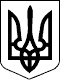 БЕРЕГІВСЬКА РАЙОННА ДЕРЖАВНА АДМІНІСТРАЦІЯЗАКАРПАТСЬКОЇ ОБЛАСТІР О З П О Р Я Д Ж Е Н Н Я08.11.2019                                       Берегове                                      №   363Про внесення змін до розпорядження голови райдержадміністрації 31.10.2019 № 353 „Про оптимізацію структурних підрозділів Берегівської райдержадміністрації та затвердження граничної чисельності працівників”                           Відповідно до статей 6 і 39 Закону України „Про місцеві державні адміністрації”:1. Внести зміни до розпорядження голови райдержадміністрації 31.10.2019 № 353 „Про оптимізацію структурних підрозділів Берегівської райдержадміністрації та затвердження граничної чисельності працівників”, виклавши додатки 1 і 2 розпорядження в новій редакції, що додаються.                           	2. Контроль за виконанням цього розпорядження залишаю за собою.Голова державної адміністрації                                        Іштван ПЕТРУШКА          	Додаток 1	до розпорядження 	08.11.2019  № 363 СКЛАДліквідаційної комісії відділу агропромислового розвитку  Берегівської районної державної адміністраціїЗаступник керівника апарату - начальник відділу організаційно-кадрової роботи апарату райдержадміністрації                                              Тетяна СЕНЬКО Додаток 2 до розпорядження  08.11.2019  № 363СКЛАДліквідаційної комісії відділу охорони здоров`яБерегівської районної державної адміністраціїЗаступник керівника апарату - начальник відділу організаційно-кадрової роботи апарату райдержадміністрації                                             Тетяна СЕНЬКОГолова комісіїГолова комісіїГолова комісіїПОПОВИЧОлександр Юрійовичначальник відділу агропромислового розвитку райдержадміністрації2089320899Члени комісії:Члени комісії:Члени комісії:МАТІЙ Віталій Омеляновичперший заступник голови райдержадміністрації2886415030МЕЛЬНИК Марія Василівнаначальник архівного відділу райдержадміністрації2224712821МІРЯВЕЦЬ Оксана Василівнаначальник відділу фінансово-господарського забезпечення апарату райдержадміністрації2948303465САБЕЛКО Антон Івановичголовний спеціаліст юридичного відділу апарату райдержадміністрації3353905117РУСИН Марія Василівнаголовний спеціаліст – головний бухгалтер відділу агропромислового розвитку райдержадміністрації2269216500Голова комісіїГолова комісіїГолова комісіїДВОРАКЕріка Романівнаначальник  відділу охорони здоров`я райдержадміністрації3226919781Члени комісії:Члени комісії:Члени комісії:БІМБА Федір Ференцовичзаступник голови райдержадміністрації2396615158МЕЛЬНИК Марія Василівнаначальник архівного відділу райдержадміністрації2224712821МІРЯВЕЦЬ Оксана Василівнаначальник відділу фінансово-господарського забезпечення апарату райдержадміністрації2948303465САБЕЛКО Антон Івановичголовний спеціаліст юридичного відділу апарату райдержадміністрації3353905117РОДІОНИЧЕВА Тетяна Йосипівнав.о. головного спеціаліста – бухгалтера відділу охорони здоров`я  райдержадміністрації1837909780